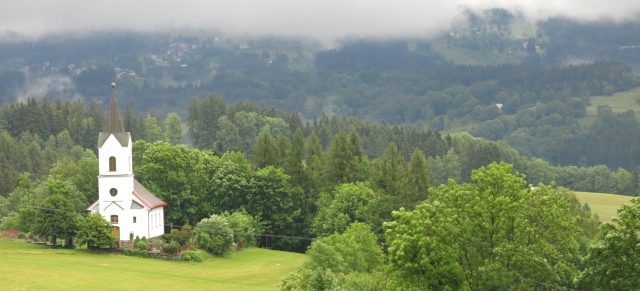 Přihláška na „tábor“ v Křížlicíchneděle 25. 8. – sobota 31.8. 2024Program pro děti od předškoláků po konfirmandy. Mládež je zapojená do přípravy programů. Účastníků z řad dětí bude opět maximálně 21. Ráno bude prostor pro krátké duchovní inspirace v kostele. Zbytek dne bude program na téma, které se děti dozvědí později.Ubytování je ve staré křížlické škole na postelích a matracích. Kromě běžných potřeb, oblečení, sportovní obuvi, ručníku, plavek, baterky, repelentu je potřeba přezutí, spací pytel, případně prostěradlo a polštářek pro větší komfort (karimatka ne). Bližší informace případně u farářky Magdalény Trgalové tel. 777 213 718Doprava: děti je nutné samostatně na akci v neděli přivézt mezi 16:00-17:00 a zase si je vyzvednout poslední den v sobotu 31.8. mezi 10:00-11:00. Přivezení buchet, koláčů a dalších příspěvků do společné kuchyně na začátku tábora je vítáno.Adresa: Křížlice č. 127, 514 01 Jilemnice (parkuje se u kostela).Strava bude podávána 5x denně, pitný režim zajištěn. Prosíme o vyplnění níže přiložené závazné přihlášky, její zaslání na E-mail trgalova@gmail.com do konce dubna 2024O úhradu celkové částky za pobyt i stravu 2000,- Kč prosíme do22. května 2024 na účet Saše Jacobea (pozor jde o jiný účet než vloni!) č.ú. 1286331044/3030, do zprávy pro příjemce slovo Křížlice – jméno(a) dětí, nikoli slovo tábor. Na místě vás požádáme o předání přiloženého prohlášení o bezinfekčnosti   kartičky pojištěnce (nebo její kopie). 
PŘIHLÁŠKA(Údaje uvedené v této přihlášce slouží pouze pro potřeby našeho tábora.)Závazně přihlašuji své dítě na celou dobu trvání tábora. V případě náhlého onemocnění dítěte v průběhu tábora zajistím do druhého dne odvoz dítěte domů.Jméno a příjmení:………………………………………………….Rodné číslo:…………………………………………………………Adresa:……………………………………………………………..		PSČ……………………………Telefony rodičů:……………………………………e-mail rodičů:………………………………………………….Zdravotní pojišťovna:……………………………………………..Úrazové pojištění:  ◌ má  ◌ nemá  	       číslo pojistky:………………………………………….Pokud nebudete v době tábora v místě bydliště svého dítěte, uveďte prosím adresu, telefon nebo nějaký kontakt, kde budete k zastižení, případně na koho se máme, bude-li nutno, obrátit: …………………………………………………………………………………………………………………………………………
Prohlašuji, že dítě:	◌ umí plavat	◌ neumí dobře plavat	◌ neumí vůbec plavat          Zdravotní omezení, alergie a dieta dítěte, o kterých bychom měli vědět před zahájením tábora:
……………………………………………………………………………………………………………………………………………◌ Souhlasím s tím, že případné zbylé finanční prostředky z poplatku za tábor budou využity jako dar ve prospěch Farního sboru ČCE v Praze - Dejvicích	ANO x NEDatum:……………………………			………………………………………(podpis rodičů, zákonného zástupce)BEZINFEKČNOSTProhlášení zákonných zástupců dítěteProhlášení musí být vyplněno a datováno v den odjezdu a dítě je odevzdá spolu s průkazem zdravotní pojišťovny nebo jeho kopiíProhlašuji, žedítě: ...........................................................................narozené dne: ............................................................bytem trvale: ...............................................................nejeví známky akutního onemocnění (například horečka nebo průjem).Není mi též známo, že by dítě přišlo v posledních 14 kalendářních dnech před odjezdem do školy v přírodě/na zotavovací akci do styku s fyzickou osobou nemocnou infekčním onemocněním nebo podezřelou z nákazy ani mu není nařízeno karanténní opatření. Jsem si vědom(a) právních následků, které by mne postihly, kdyby toto prohlášení nebylo pravdivé.V .......................................Dne ................................                                                                                              ………………………………………                                                                                            Jméno a podpis zákonného zástupce: